CAPSTONE ACTION/LEARNING LOGNAME: _________________________________		MY ESSENTIAL QUESTION: _____________________________________________________________CAPSTONE LOG HOLISTIC RUBRIC	LOG #:           DATE:                                 HOURS SPENT WORKING ON YOUR PROJECT:                    MY PROCESS:                                         (MINIMUM OF 6 HOURS OF DEDICATED STUDY/WORK/RESEARCH PER LOG REQUIRED)            LOG #:           DATE:                                 HOURS SPENT WORKING ON YOUR PROJECT:                    MY PROCESS:                                         (MINIMUM OF 6 HOURS OF DEDICATED STUDY/WORK/RESEARCH PER LOG REQUIRED)            QUESTION(S) OR GOALS I HAVE THAT WILL HELP ME ANSWER MY ESSENTIAL QUESTION (SEE YOUR FURTHER QUESTIONS FROM THE PREVIOUS LEARNING LOG!!)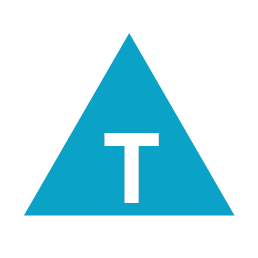 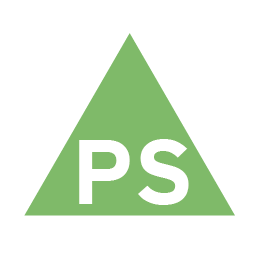 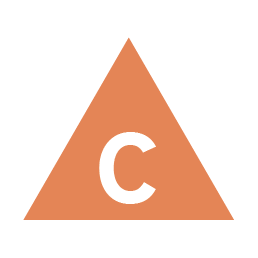 RESOURCES I HAVE USEDTO ANSWER THE QUESTION(S)Questions:Goals:Must be properly cited.  Sources could include books, news articles, podcasts, artwork, people, songs/poetry, recorded conversations, films/documentaries, academic articles, stories, data.https://www.citefast.com/  or https://www.bibme.org/   MLA, or APA, or Chicago styles.1)List individuals that have helped you since your last learning log and explain who they are and why you are consulting with them. 2) How have you addressed/incorporated the feedback from your teacher from the previous log?WHAT HAVE I LEARNED SO FAR? WHAT HAVE I LEARNED SO FAR? Reflecting on my LEARNING:  What have I learned in this log update? (ANSWER THE QUESTIONS OR ADDRESS THE GOALS FROM THE PAGE ABOVE) Examples of this learning/critical thinking might be that you analyze data, make inferences, examine, compare, and contrast, defend a position, connect, sketch, infer, paraphrase, modify, develop, and collaborate in this area. THIS AREA IS NOT JUST TO SUMMARIZE NOTES YOU HAVE TAKEN)        Answers the questions (from above):      Explains progress on Goals (from above):How does this learning help me answer my essential questions?Reflecting on my LEARNING:  What have I learned in this log update? (ANSWER THE QUESTIONS OR ADDRESS THE GOALS FROM THE PAGE ABOVE) Examples of this learning/critical thinking might be that you analyze data, make inferences, examine, compare, and contrast, defend a position, connect, sketch, infer, paraphrase, modify, develop, and collaborate in this area. THIS AREA IS NOT JUST TO SUMMARIZE NOTES YOU HAVE TAKEN)        Answers the questions (from above):      Explains progress on Goals (from above):How does this learning help me answer my essential questions?WHAT HAVE I LEARNED SO FAR? WHAT HAVE I LEARNED SO FAR? WHAT HAVE I LEARNED SO FAR? Reflect on the Capstone process that you have chosen (Think about HOW you have tried to answer the question) Describe what’s working and what isn’t working. (If unsure, Copy and paste bullet from the Process document as a guide for this section)Reflect on the Capstone process that you have chosen (Think about HOW you have tried to answer the question) Describe what’s working and what isn’t working. (If unsure, Copy and paste bullet from the Process document as a guide for this section)Reflecting on SELF  What am I learning about myself? How can I use this information about myself moving forward? (Learning style, personality, skills, feelings, work ethic…)FURTHER QUESTIONS I HAVE AS A RESULT OF MY /WORK… (THESE QUESTIONS WILL GUIDE YOUR NEXT LEARNING LOG!!)FURTHER QUESTIONS I HAVE AS A RESULT OF MY /WORK… (THESE QUESTIONS WILL GUIDE YOUR NEXT LEARNING LOG!!)FURTHER QUESTIONS I HAVE AS A RESULT OF MY /WORK… (THESE QUESTIONS WILL GUIDE YOUR NEXT LEARNING LOG!!)NEXT STEPS: (Specific details please)E.G. Talk to Mrs. Vaughan about building a garden outsideE.G. Talk to the Prickly Pear in Steveston and ask for donationsON WHAT DATE WILL I COMPLETE THIS WORK:October 22 before Pro-D Day startsOctober 29 after schoolON WHAT DATE WILL I COMPLETE THIS WORK:October 22 before Pro-D Day startsOctober 29 after schoolEXTENDING Thinking is METACOGNITIVEStudent Learning Log is mindfully completed.  Demonstrates examination of the learning process, showing what learning occurred Includes properly documented evidence/sourcesDemonstrates that student has reconsidered what they already knewProvides thorough and meaningful examples of critical thinking  Creates clear, meaningful, and manageable objectives as well as a timeline for learning  Communication is clear and coherentPROFICIENTThinking is ANALYTICStudent Learning Log is complete.  Demonstrates that student has applied learning to a broader context of personal and professional life.  Includes evidence/sourcesProvides examples of critical thinking  Creates clear and meaningful objectives as well as a timeline for learning  Communication is clear and coherentDEVELOPINGThinking is DESCRIPTIVEStudent Learning Log is simple yet complete  Shows an understanding of how learning could be used  Shows evidence of research; may not include documentationProvides some limited examples of critical thinking Creates simple objectives and may not have a clear timeline for learning Communication although flawed at times, does not impact meaningEMERGINGThinking is SUPERFICIALStudent Learning Log is incomplete  Demonstrates acquisition of minimal new content and is limited to a description of general unfounded opinions and behaviors  Shows no evidence to support thinking and is limited to personal, prior knowledge  Student has not set any learning objectives and has no clear timeline for learning  Communication is flawed and often impacts meaning  DID NOT SUBMITStudent did not submit this assignment for assessment.